       पातन शुल्क जमा करने हेतु ऑनलाइन प्रक्रिया 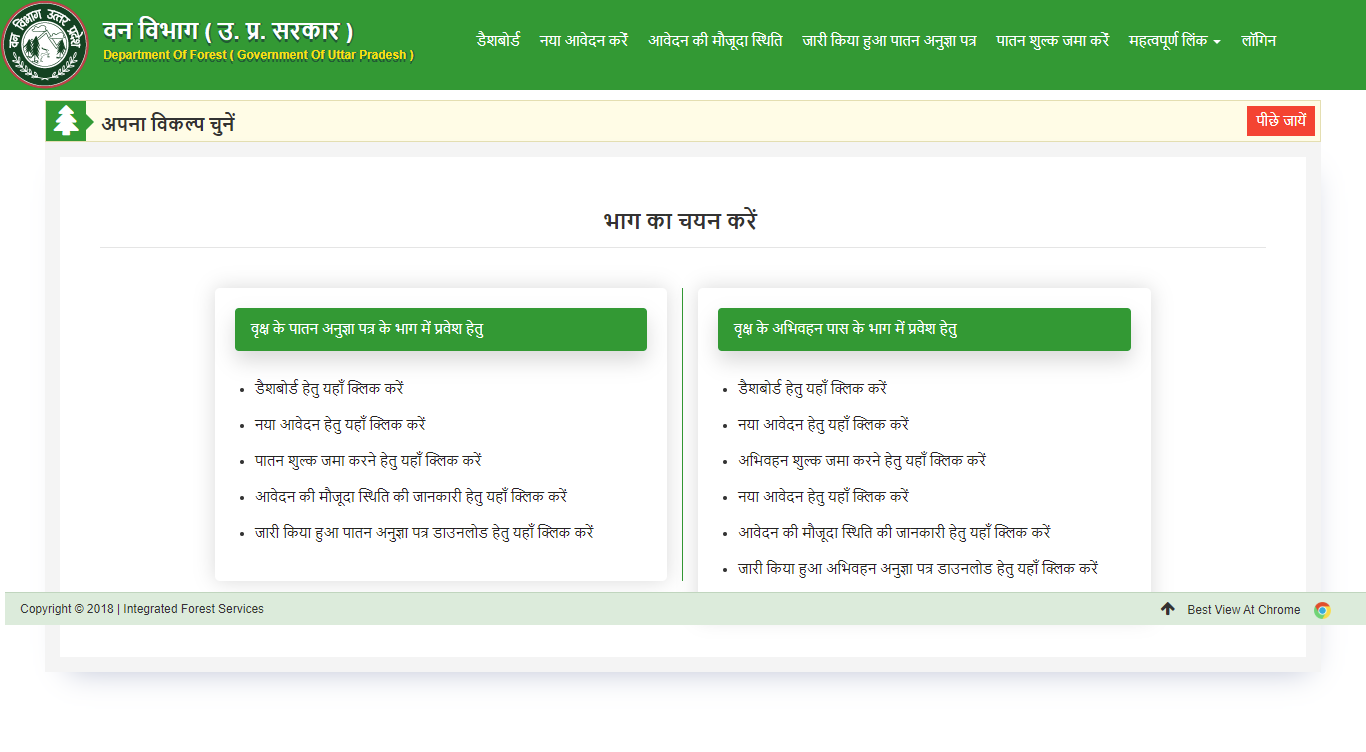 पातन शुल्क जमा करने हेतु यहाँ क्लिक करें- पर  क्लिक करें |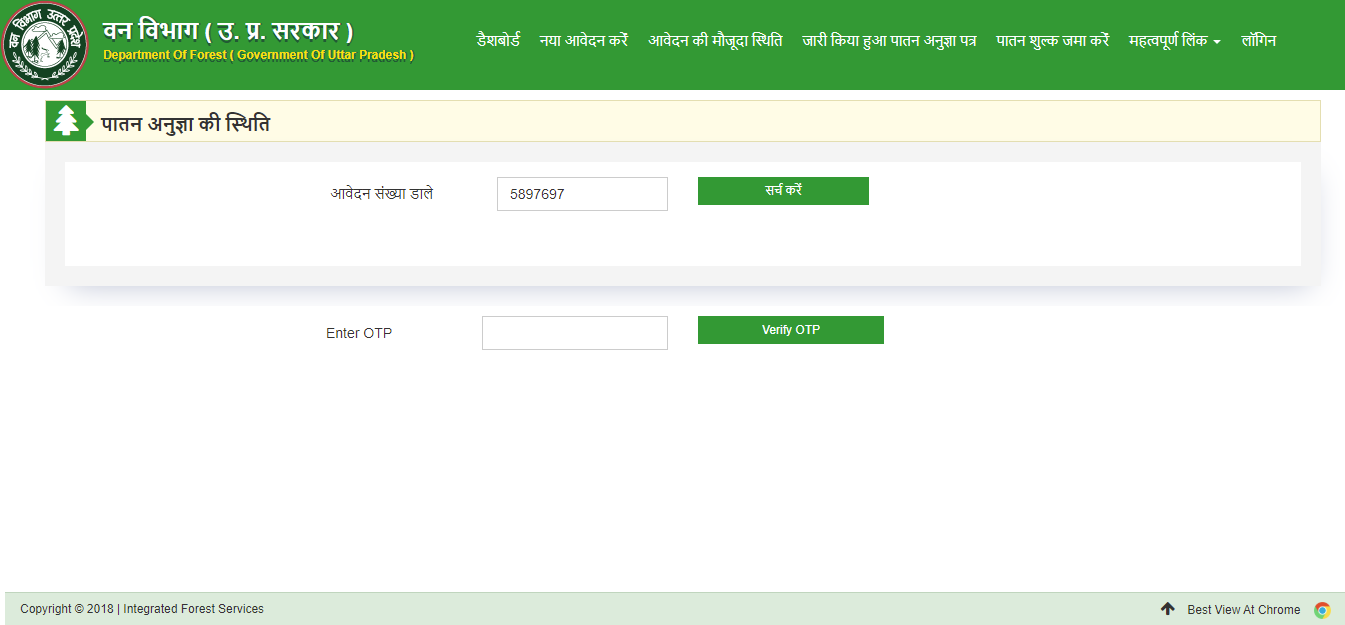 2-पातन शुल्क जमा करने हेतु आवेदन संख्या भरें  तथा रजिस्टर्ड मोबाइल नंबर से वेरीफाई करें  |  3- पातन शुल्क जमा करें बटन पर क्लिक करें 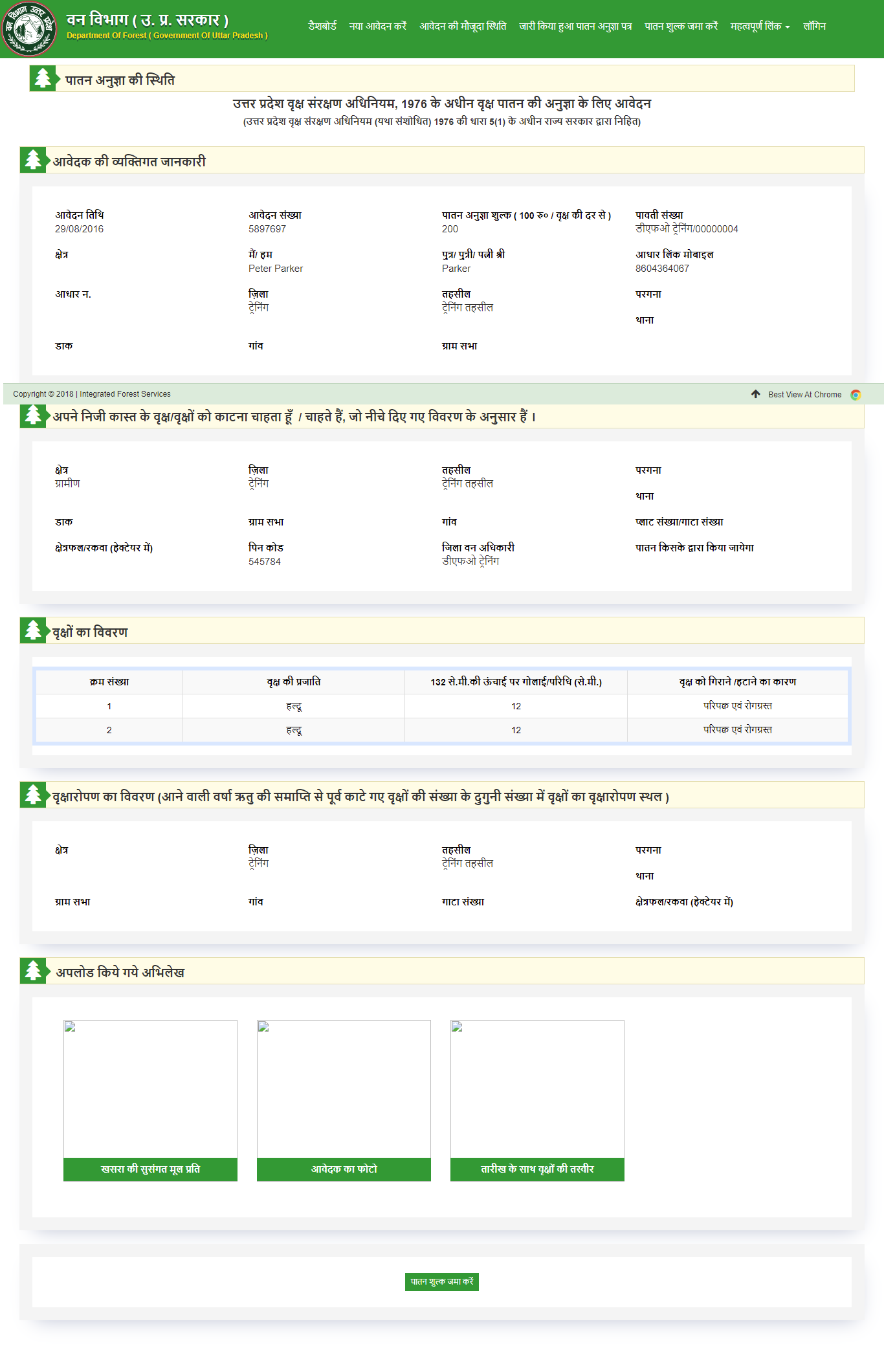 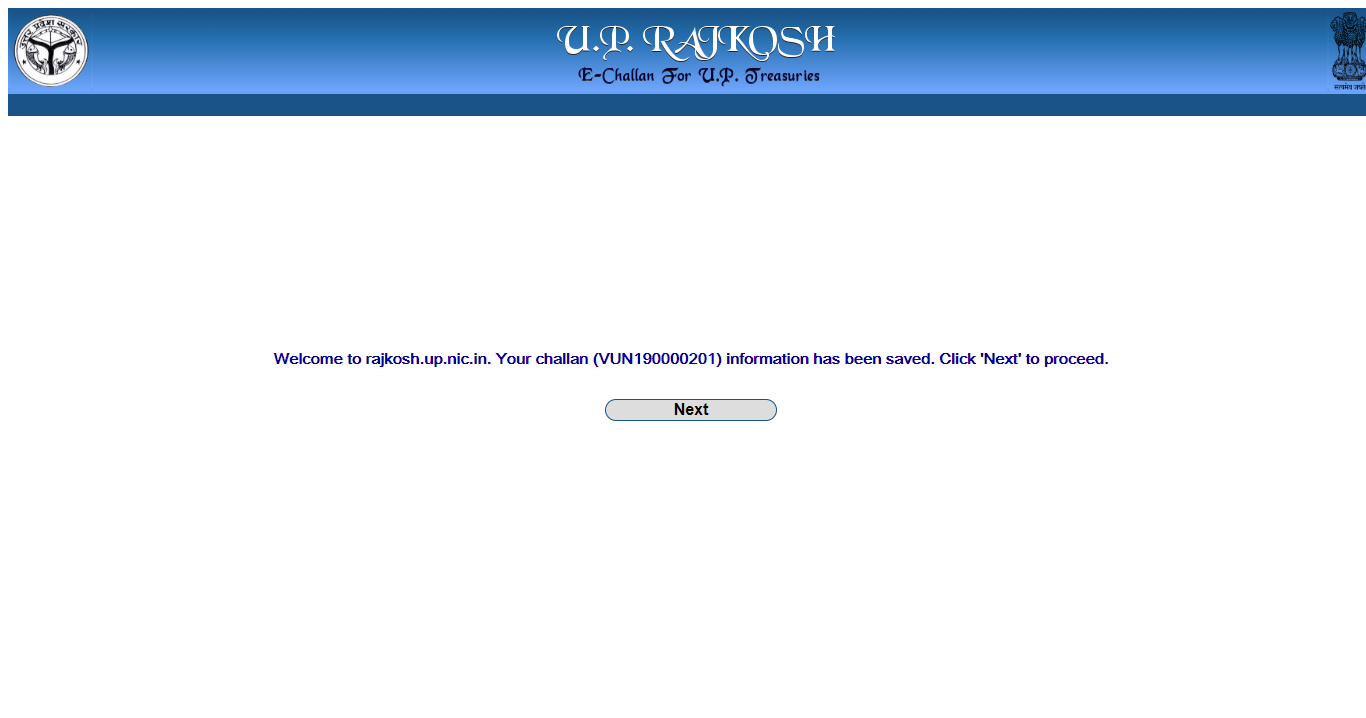 4-Next बटन पर क्लिक करें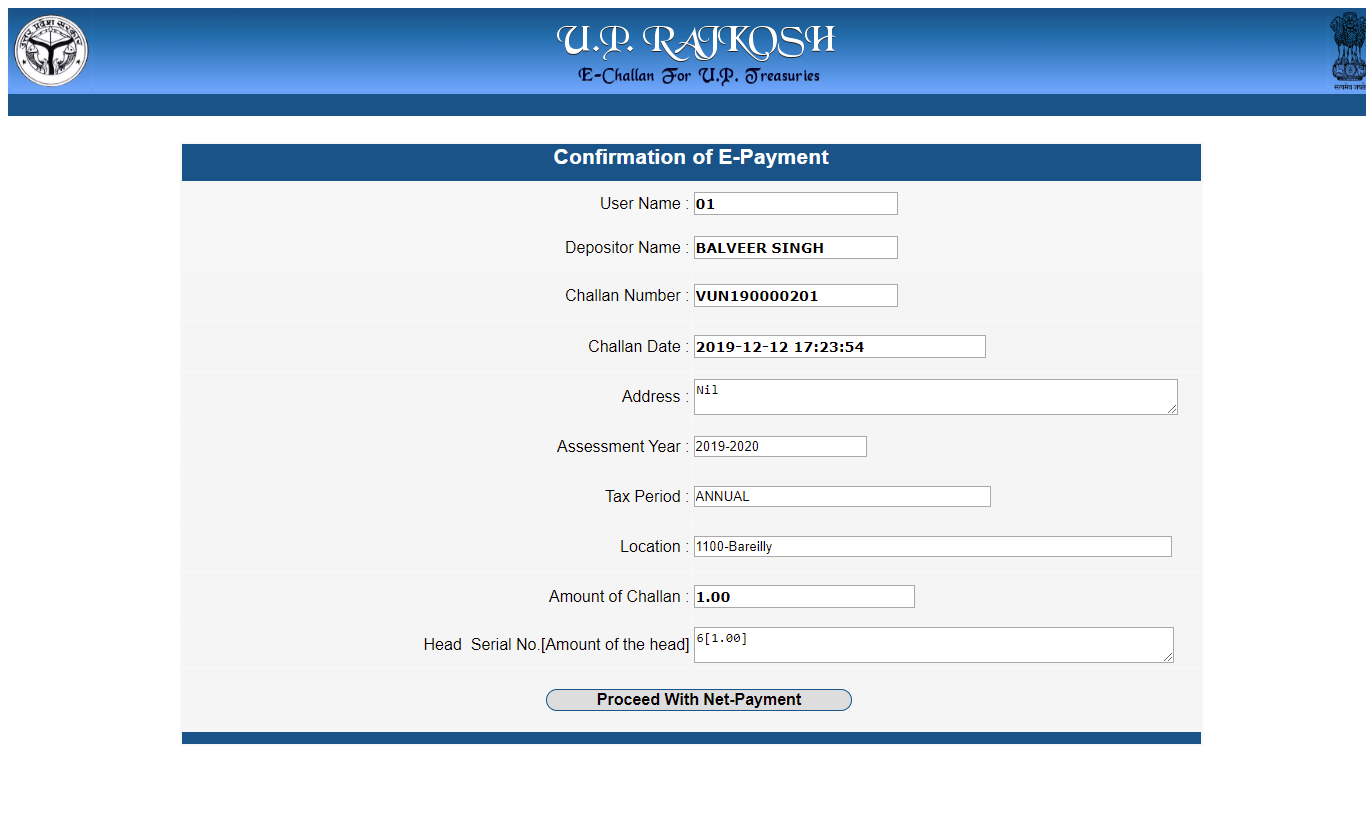 5- Proceed With Net-payment बटन पर क्लिक करें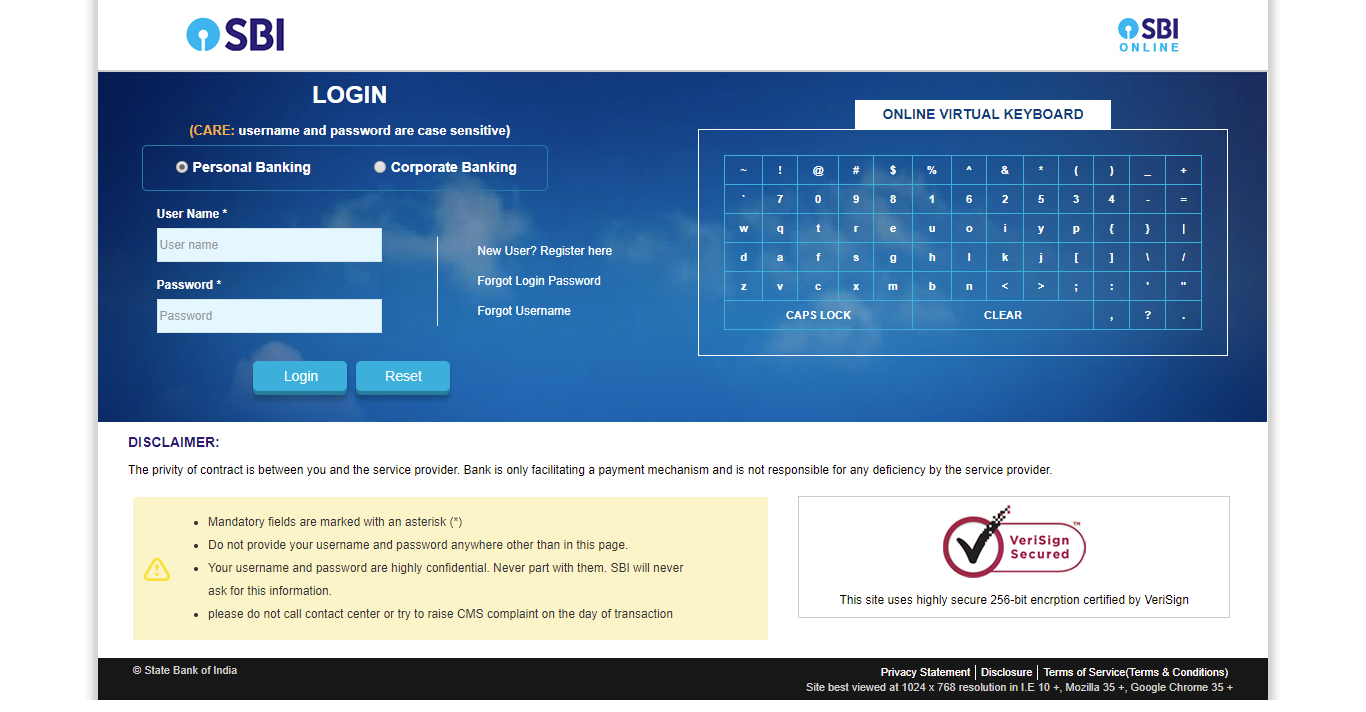        6-   लॉगिन करें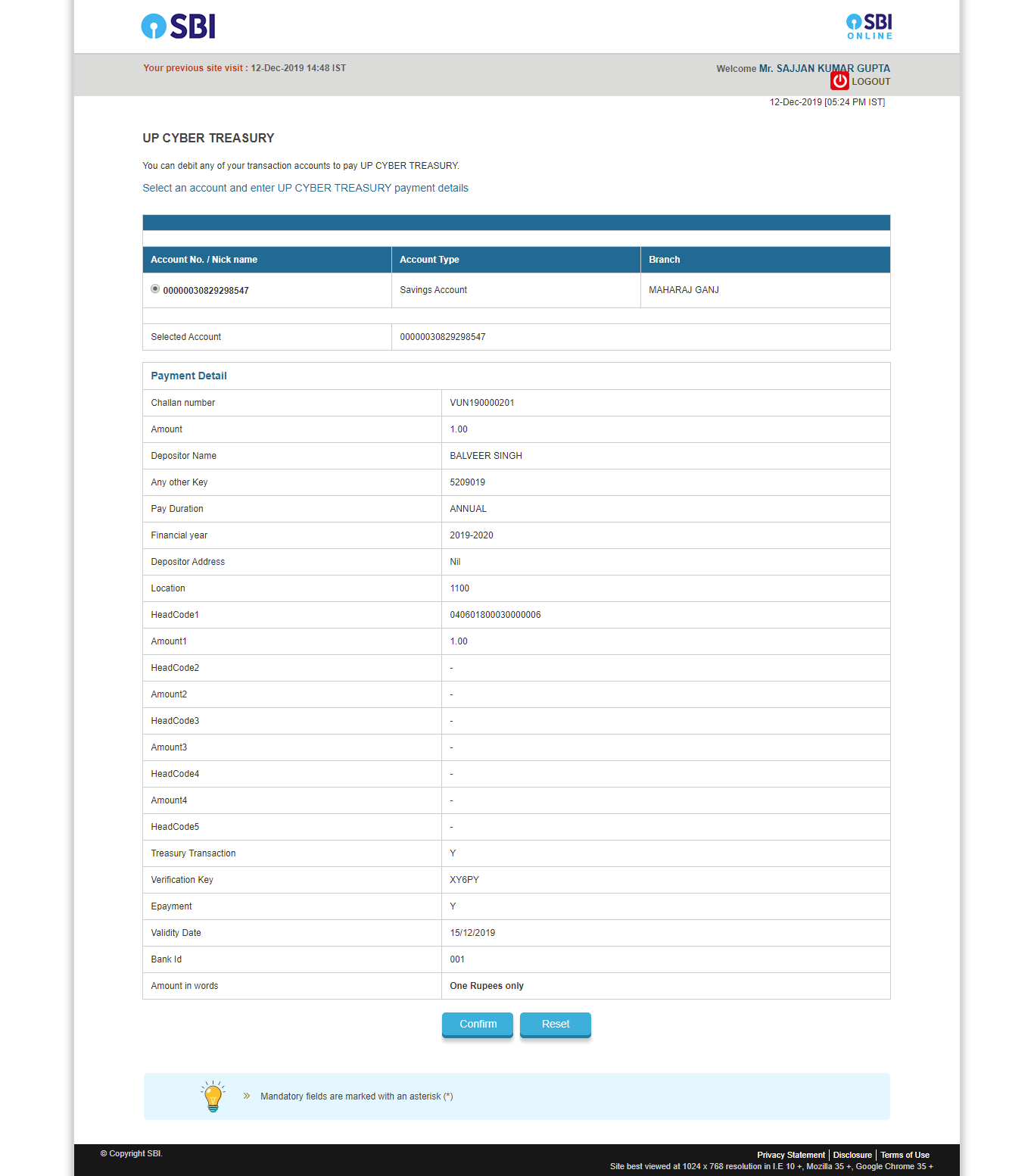         7-   डिटेल वेरीफाई करके Confirm बटन पर क्लिक करें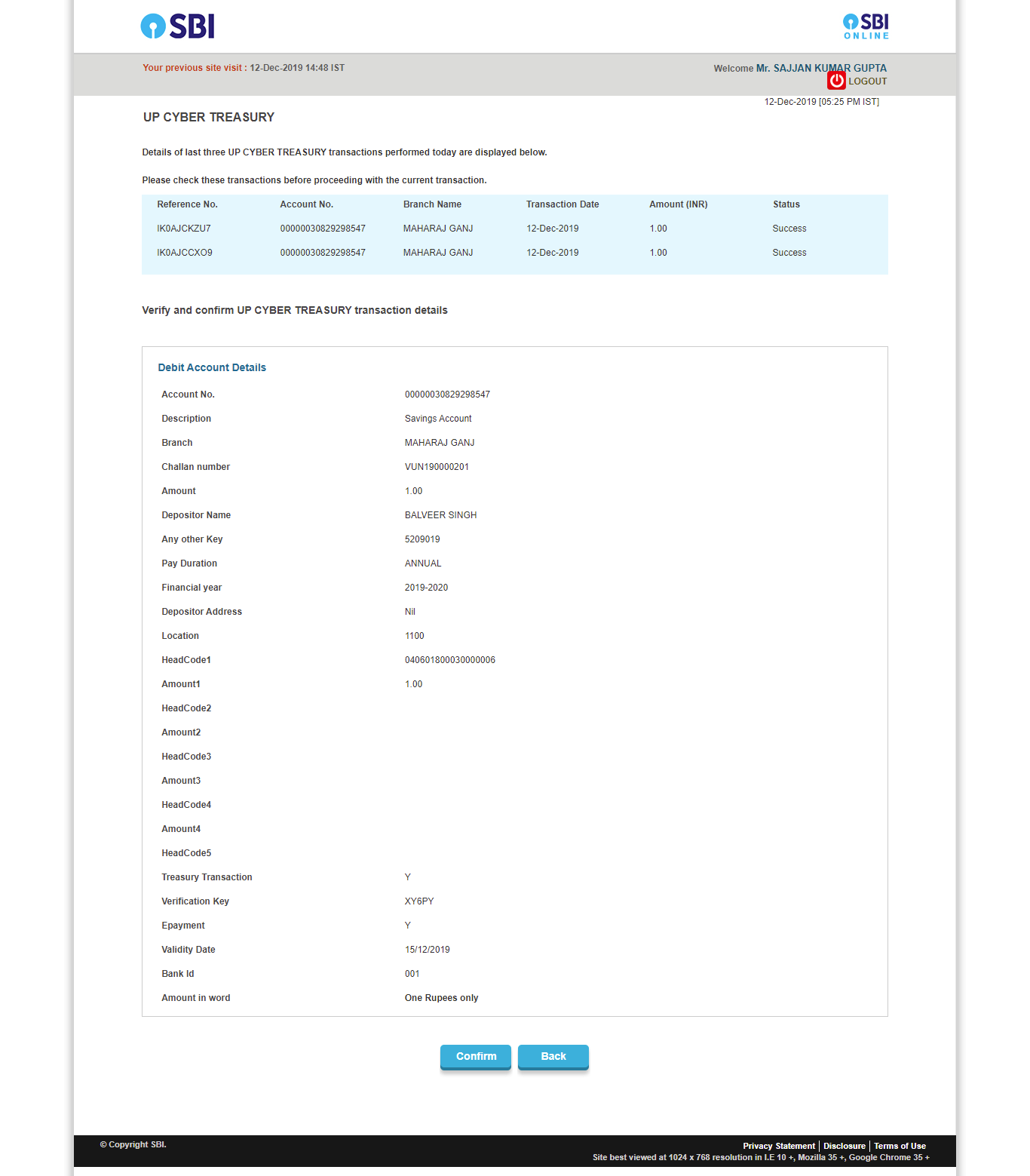     8- डिटेल वेरीफाई करके Confirm बटन पर क्लिक करें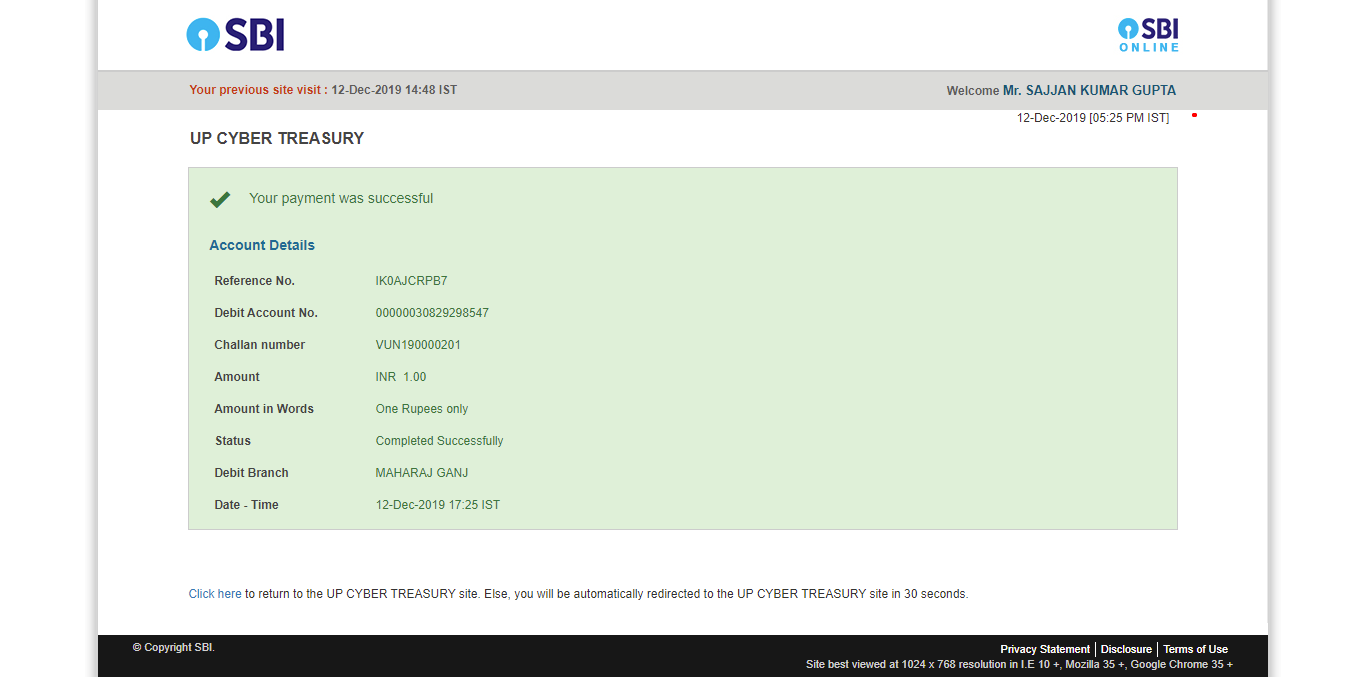 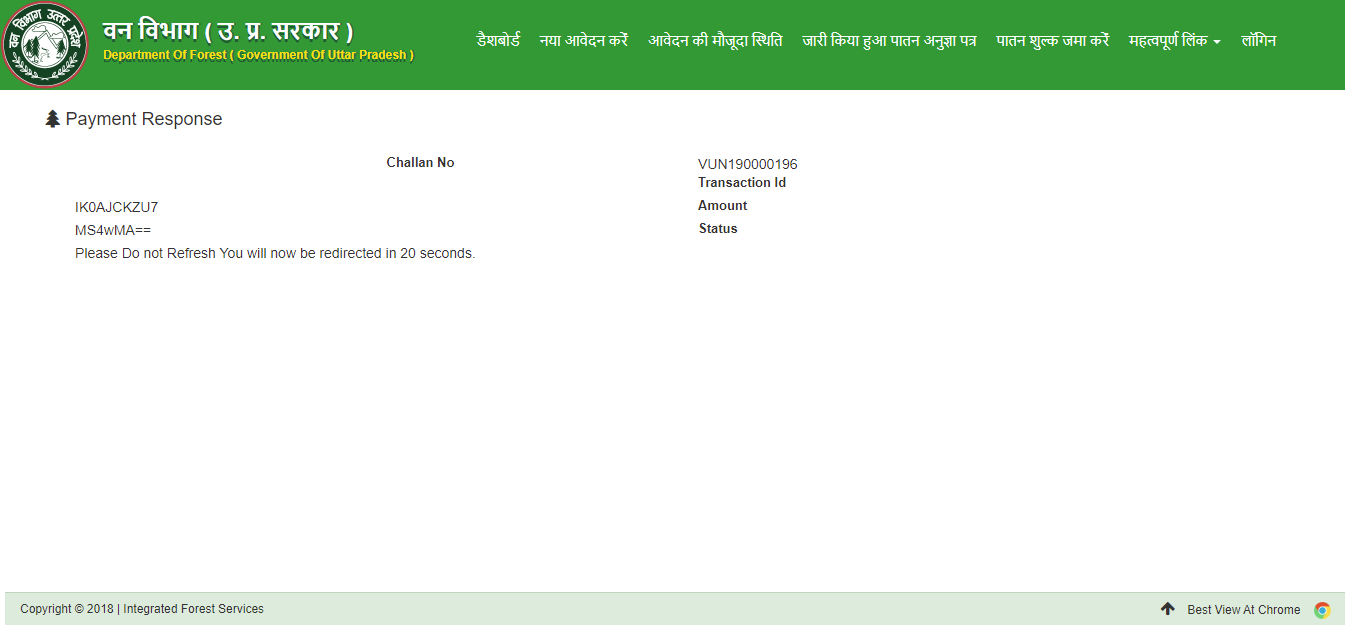 9- ट्रांज़ैक्शन आईडी नोट करें तथा जारी पास डाउनलोड करें |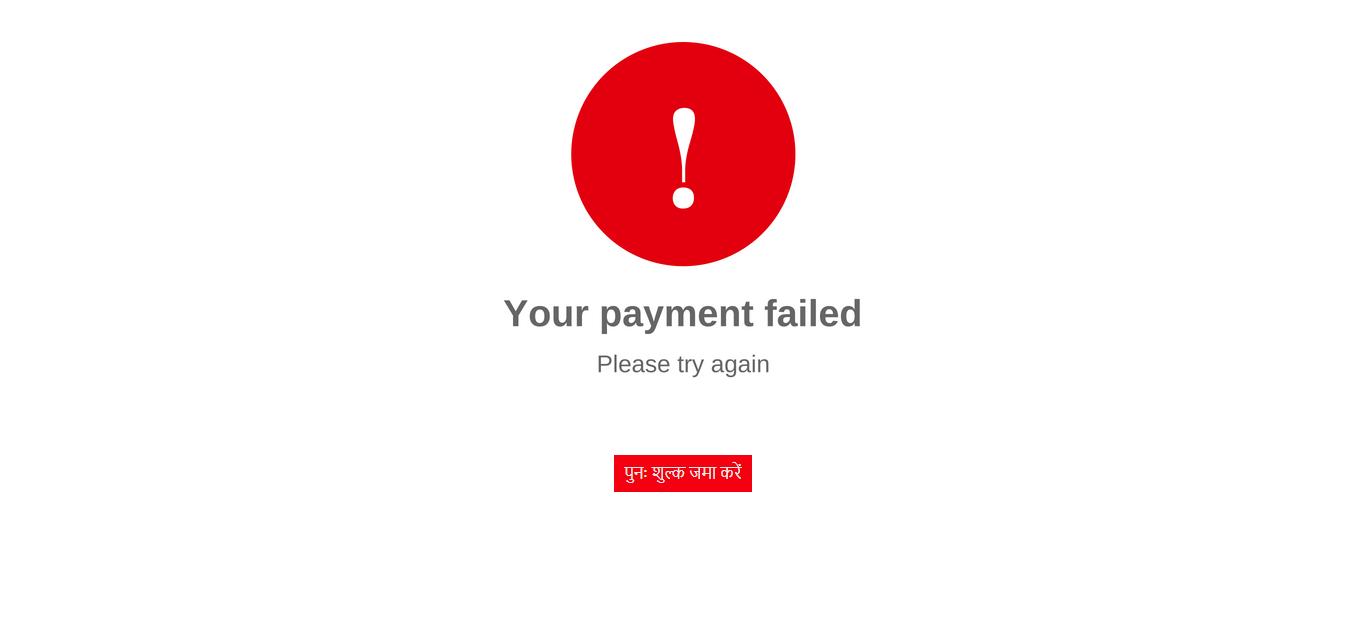 किसी कारण से पेमेंट फेल होने पर पुनः शुल्क जमा करें बटन पर क्लिक करें |